A third Louvre Hotels Group class at SavignacU is delighted to announce the start of its third Savignac class, inaugurated on Monday 8 December 2014 at the Golden Tulip, Roissy. This continuing training course is designed to help Hotel Managers progress towards managing large-capacity hotels in France or abroad and/or company-wide assignments. The Ecole de Savignac is ranked number 1 in France, and number 3 in Europe, for MBAs in "Hospitality Management" and is one of the leading schools in the initial training sector for the Hotel, Catering, Tourism and Events fields. As part of this unique partnership with Savignac, U organises a training course leading to an "LHG Business & Service Management Certificate".There are 11 interns in this 3rd class: 7 from Subsidiaries, 3 from Managed Hotels and 1 from a Franchised Hotel. A spectacular first.This long course reflects Louvre Hotels Group's objectives: using training as a foundation to support its rapid growth both in France and abroad, and at the same time provide responses specific to the professional goals of each. This course will be organised into six seminars presented by leading instructors, most already on Savignac's teaching staff. It will cover a certain number of targeted and related topics designed to give Hotel Managers with potential the best possible preparation for responsible positions. The topics covered will include financial management, sales management, yield management, and managing cultural diversity or innovation - a fundamental concept intrinsic to the values of the Louvre Hotels Group and U.The purpose of the "LHG Business & Service Certificate" is to boost access for Hotel Managers to strategic positions in larger hotels, head-office jobs, company-wide assignments and jobs abroad. This course is also a means of boosting internal promotion by developing talents within the Group. A big thank-you to Pierre-Frédéric Roulot, Emmanuelle Greth and Joel Guiraud for their presence at this launch.A few pictures of this splendid class and its launch. 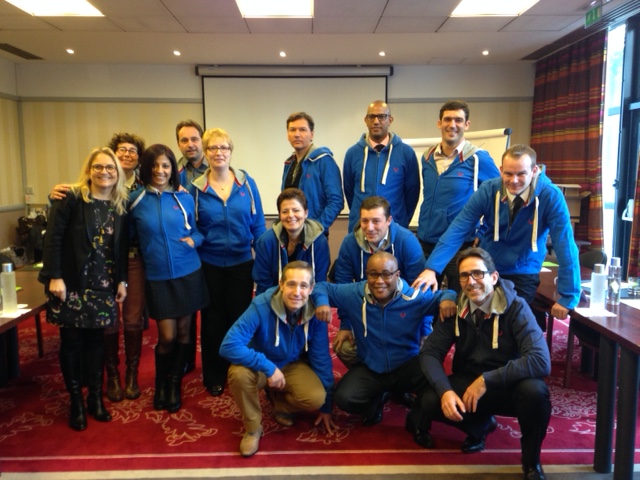 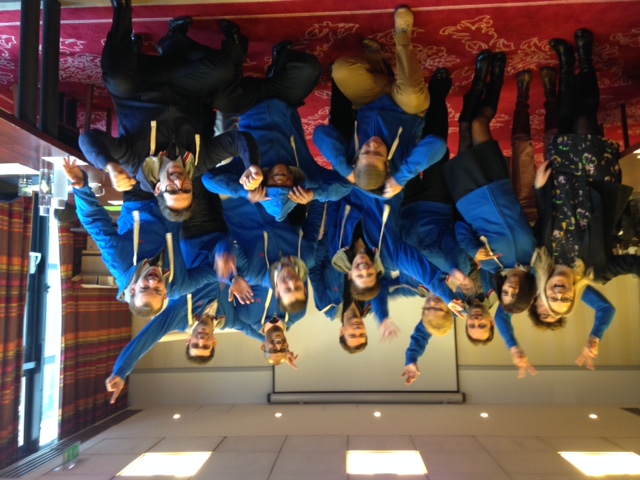 